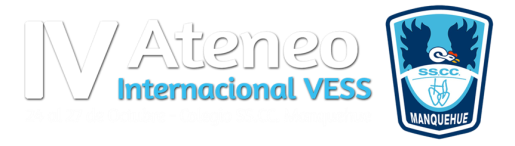 AUTORETRATOUtilizando El Hábito de Mente de TOMAR RIESGO haz un Autorretrato